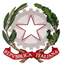 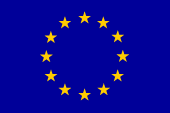 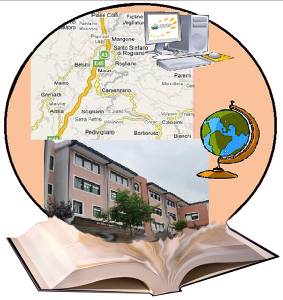 I.I.S. IPSIA“Marconi” Cosenza LS-ITC “Guarasci” Rogliano                                         SEDE: Cosenza IPSIA Diurno e Corso Serale                 SEDE: Montalto Uffugo  IPSIA – ITI (Chimica Ambientale)              SEDE: Rogliano  Liceo  Scientifico –  Ist. Tec. CommercialeVia degli Stadi, snc 87100 COSENZA   Tel. 0984.481317  Fax  0984 38804 Codice Fiscale  98104070788     Codice Meccanografico  CSIS073004    e-mail csis073004@istruzione.it       PEC csis073004@pec.istruzione.it sito iismarconiguarasci.gov.itProt.6572C27 dello 01/12/2016                        AI DOCENTIAGLI ALUNNIAI GENITORIAL DSGASEDE DI ROGLIANOOggetto: consegna pagelle e incontro scuola-famiglia.Si comunica che, nella sede di Rogliano, la consegna delle pagelle e il contestuale incontro scuola-famiglia si terranno martedì 20 dicembre 2016, dalle ore 15,30 alle ore 18,30.Il Dirigente Scolastico  								                                           Prof.ssa Mariarosa De RosaFirma autografa sostituita a mezzo stampa ai sensi dell’art. 3, comma 2 del D. L.vo n° 39/93